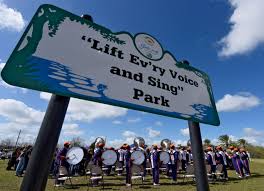 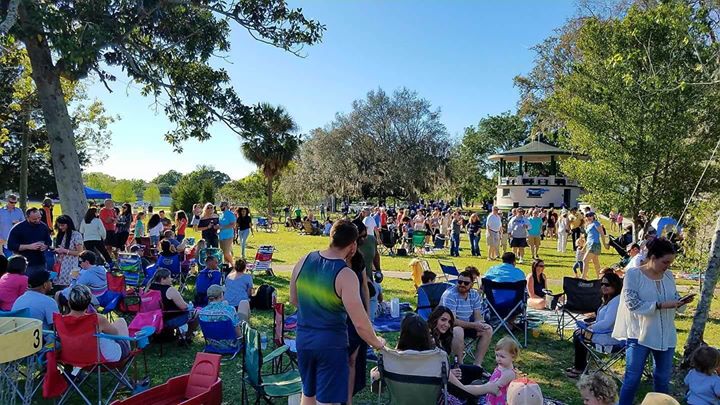 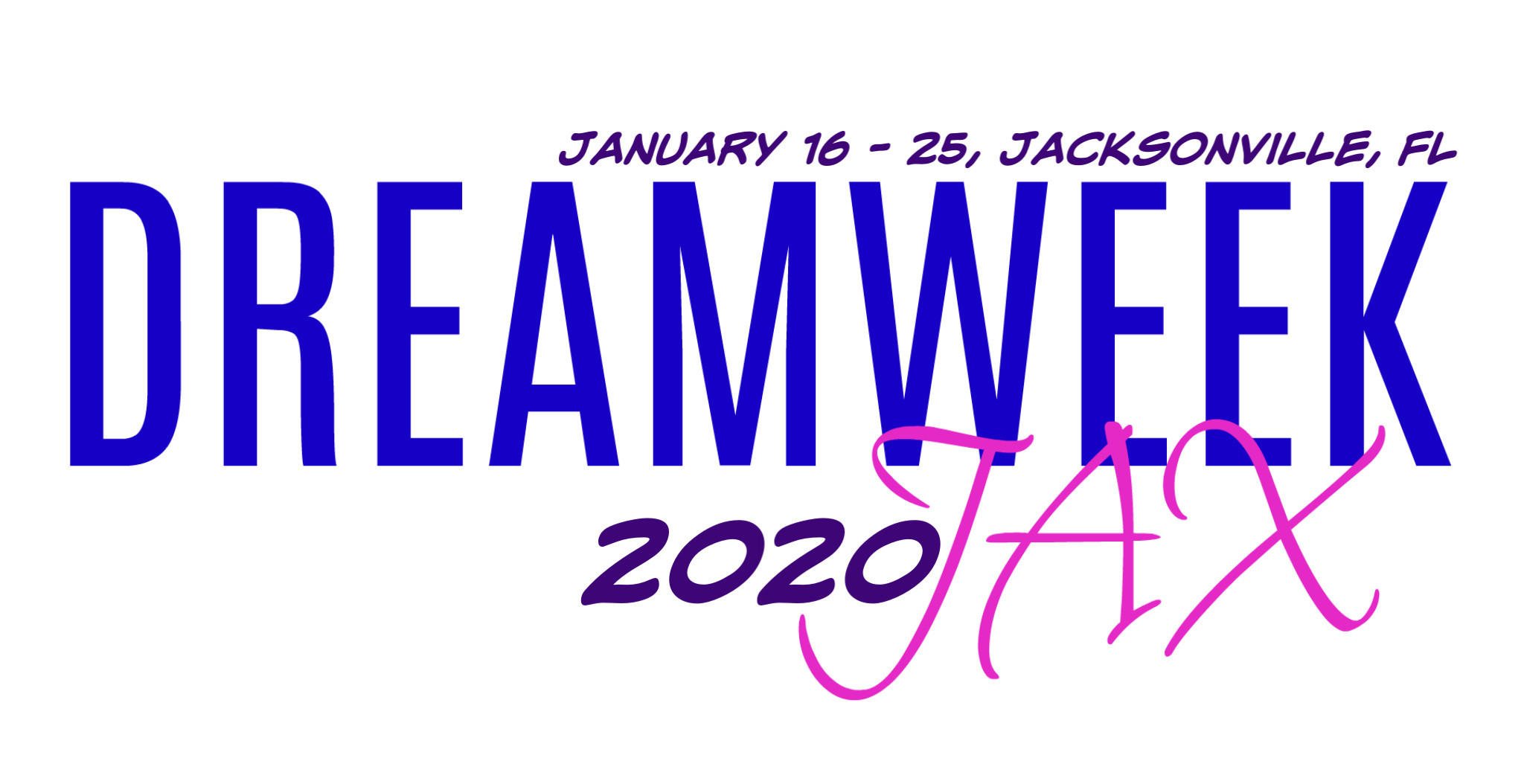 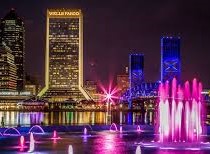 MAIN EVENTS How are you living, launching & pursuing The Dream?THEME PARTNERS:Beaver Street Enterprise CenterBusiness & Entrepreneurship PartnerFSCJ Office of Diversity & Social Change Social Progress PartnerCenCon CoworkArts & Creatives Partner904WARDCulture & Diversity Partner DREAMWEEK JAX 2020 occurs January 16 – 25, with a mission to showcase Jacksonville Florida as the Dream City of the millennia in culture, art, business, and social progress. This recognition and celebration of Jacksonville’s evolution as a dream city since its founding in 1562 is long overdue. DAILY FOCUS AREASDREAMWEEK JAX 2020 MAIN EVENTS (For full calendar and partner events, visit www.dreamweekjax.org)THURSDAY, JAN. 16 – Social Media Day & Partner Expo with Entrepreneur’s DREAM Clinic, Beaver Street Enterprise Center, 10 a.m. – 4 p.m., FREEFRIDAY, JAN. 17 – Entrepreneur’s DREAM Clinic, Beaver Street Enterprise Center, 10 a.m. – 4 p.m., FREESATURDAY, JAN. 18 – PRE-DREAM VIP Mixer, CenCon Cowork, 610 N. Julia Street, 6 p.m. – 8 p.m., $25SUNDAY, JAN. 19 – DREAMWEEK Soul Sunday Social, Jazzy’s Restaurant & Lounge, noon to 3 p.m., DONATIONS ACCEPTEDSUNDAY, JAN. 19 – WALKER’S LEGACY City Launch Reception, CenCon Cowork, 610 N. Julia Street, 6:30 p.m. – 8 p.m., FREE MONDAY, JAN. 20 – Historic Stanton, MLK DAY 5K RUN, Downtown Jax., 8 a.m., $25 TUESDAY, JAN. 21 – Artists Gallery & Exhibition, CenCon Cowork, 610 N. Julia Street, Gallery opens 5 p.m., Program 6 p.m. – 8 p.m., $10 WEDNESDAY, JAN. 22 – DreamTellers Reception: Storytelling & Wine, CenCon Cowork, 610 N. Julia Street, 5:30 p.m. – 7 p.m., Tickets $20THURSDAY, JAN. 23 – 904WARD, Cultural Conversations: The Race Cards Project, Jessie Ball duPont Center, 40 E. Adams Street, 6 p.m. – 8 p.m., FREEFRIDAY, JAN. 24 – DREAMWEEK SUMMIT, FSCJ Kent Campus, 3939 Roosevelt Blvd, Jacksonville, FL 322059 a.m. – 2 p.m., FREESATURDAY, JAN. 25 – DREAMWEEK GATHERING for Women: Self-Care, Wellness & Supportive Spaces, CenCon Cowork, 610 N. Julia Street, 11 a.m. – 3 p.m., FREE SUBMIT YOUR EVENTS TO DREAMTEAM1@DREAMWEEKJAX.ORG